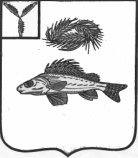 АДМИНИСТРАЦИЯЕРШОВСКОГО МУНИЦИПАЛЬНОГО РАЙОНА САРАТОВСКОЙ ОБЛАСТИПОСТАНОВЛЕНИЕот_31.05.2019г.___  № __446____                                                    г. ЕршовОб утверждении административного регламента по предоставлению муниципальной услуги«Предоставление информации об организации общедоступного и бесплатного дошкольного, начального общего, основного общего, среднего общего образования, а также дополнительного образования в общеобразовательных организациях,расположенных на территории Ершовского муниципального района Саратовской области»Руководствуясь  Федеральным законом от 27 июля ода № 210-ФЗ «Об организации предоставления государственных и муниципальных услуг», Федеральным законом Российской Федерации от 29.12.2012 года № 273-ФЗ «Об образовании в Российской Федерации», постановлением администрации  Ершовского муниципального района от 26.05.2009 № 608 «О порядке  разработки и утверждения административных регламентов  предоставления муниципальных услуг и государственных (переданных на  муниципальный уровень) услуг и административных регламентов исполнения муниципальных функций в сфере контроля», Уставом Ершовского муниципального района Саратовской области, администрация Ершовского муниципального района ПОСТАНОВЛЯЕТ:          1. Утвердить административный регламент предоставления муниципальной услуги «Предоставление информации об организации общедоступного ибесплатного дошкольного, начального общего, основного общего, среднего общего образования, а также дополнительного образования в 
общеобразовательных организациях, расположенных на территории 
Ершовского муниципального района Саратовской области» согласно приложению.         2. Признать утратившим силу постановление администрации Ершовского муниципального района от 05.04.2016 года № 214  «Об утверждении административного регламента  по предоставлению муниципальной услуги «Предоставление информации об организации общедоступного и бесплатного дошкольного, начального общего, основного общего, среднего общего образования, а также дополнительного образования в общеобразовательных организациях, расположенных на территории Ершовского муниципального района Саратовской области». 3. Контроль за исполнением настоящего постановления возложить на начальника отдела образования администрации Ершовского муниципального района.4. Сектору по информатизации и программному обеспечению администрации Ершовского муниципального района:- внести изменения в Реестр муниципальных услуг в федеральной государственной информационной системе «Единый портал государственных и муниципальных услуг (функций)» (www.gosuslugi.ru);- разместить настоящее постановление на официальном сайте администрации Ершовского муниципального района в сети «Интернет».Глава Ершовского муниципального района                                                         С.А. ЗубрицкаяПриложение кпостановлению администрацииЕршовского муниципального районаот «31» мая 2019г. № 446Административный регламент предоставления муниципальной услуги«Предоставление информации об организации общедоступного ибесплатного дошкольного, начального общего, основного общего, среднего общего образования, а также дополнительного образования в 
общеобразовательных организациях, расположенных на территории 
Ершовского муниципального района Саратовской области»I. Общие положенияПредмет регулирования административного регламентапредоставления муниципальной услугиАдминистративный регламент предоставления муниципальной услуги по предоставлению информации об организации общедоступного и бесплатного дошкольного, начального общего, основного общего, среднего общего образования, а также дополнительного образования в общеобразовательных организациях, расположенных на территории Ершовского муниципального района (далее – административный регламент) устанавливает стандарт предоставления муниципальной услуги по предоставлению информации об организации общедоступного и бесплатного дошкольного, начального общего, основного общего, среднего общего образования, а также дополнительного образования в общеобразовательных организациях, расположенных на территории Саратовской области (далее – муниципальная услуга), состав, последовательность и сроки выполнения административных процедур (действий) по предоставлению муниципальной услуги, требования к порядку их выполнения, формы контроля за исполнением административного регламента, досудебный (внесудебный) порядок обжалования решений и действий (бездействия) администрации Ершовского муниципального района, и ее должностных лиц.Административный регламент разработан в целях повышения качества и доступности предоставления муниципальной услуги при осуществлении полномочий, возложенных на орган местного самоуправления в сфере образования.Лица, имеющие право на получение муниципальной услугиМуниципальная услуга представляется физическим и юридическим лицам (далее – заявители).При обращении за получением муниципальной услуги от имени заявителей взаимодействие с органами образования вправе осуществлять их уполномоченные представители.Требования к порядку информирования о порядке предоставления муниципальной услугиИнформирование граждан о порядке предоставления муниципальной услуги осуществляется специалистами  отдела образования администрации Ершовского муниципального района и работниками многофункциональных центров предоставления государственных и муниципальных услуг Саратовской области, расположенных на территории Ершовского муниципального района (далее – многофункциональные центры).Основными требованиями к информированию граждан о порядке предоставления муниципальной услуги являются достоверность предоставляемой информации, четкость изложения информации, полнота информирования.Информация о порядке предоставления муниципальной услуги содержит следующие сведения:1) наименование и почтовые адреса администрации  и многофункционального центра;2) справочные номера телефонов администрации и многофункционального центра;3) адрес официального сайта администрации, отдела образования и многофункционального центра в информационно-телекоммуникационной сети «Интернет» (далее – сеть Интернет);4) график работы администрации и многофункционального центра;5) требования к письменному заявлению заявителей о предоставлении информации о порядке предоставления муниципальной услуги;6) перечень документов, необходимых для получения муниципальной услуги;7) выдержки из правовых актов, содержащих нормы, регулирующие деятельность по предоставлению муниципальной услуги;8) текст административного регламента с приложениями;9) краткое описание порядка предоставления муниципальной услуги;10) образцы оформления документов, необходимых для получения муниципальной услуги, и требования к ним;11) перечень типовых, наиболее актуальных вопросов граждан, относящихся к компетенции сферы образования, многофункциональных центров и ответы на них.Информация о порядке предоставления муниципальной услуги размещается на информационных стендах в помещениях  администрации и многофункциональных центров, предназначенных для приема заявителей, на официальном сайте отдела образования и официальном сайте многофункционального центра в сети Интернет, в федеральной государственной информационной системе «Единый портал государственных и муниципальных услуг (функций)» (далее – Единый портал государственных и муниципальных услуг), в государственной информационной системе Саратовской области «Портал государственных и муниципальных услуг (функций) Саратовской области» (далее – Портал государственных и муниципальных услуг Саратовской области), а также предоставляется по телефону и электронной почте по обращению Заявителя.Справочная информация о месте нахождения администрации Ершовского муниципального района, отдела образования, многофункциональных центров, органов, организаций, учреждений, участвующих в предоставлении муниципальной услуги, их почтовые адреса, официальные сайты в сети Интернет, информация о графиках работы, телефонных номерах и адресах электронной почты представлена в Приложении № 1 к административному регламенту.При общении с гражданами специалисты администрации Ершовского муниципального района,  работники многофункциональных центров обязаны корректно и внимательно относиться к гражданам, не унижая их чести и достоинства. Информирование о порядке предоставления муниципальной услуги необходимо осуществлять с использованием официально-делового стиля речи.II. Стандарт предоставления муниципальной услугиНаименование муниципальной услугиМуниципальная услуга по предоставлению информации об организации общедоступного и бесплатного дошкольного, начального общего, основного общего, среднего общего образования, а также дополнительного образования в общеобразовательных организациях, расположенных на территории Ершовского муниципального района.Наименование органа, предоставляющего муниципальную услугуПредоставление муниципальной услуги осуществляется администрацией Ершовского муниципального района. Администрация Ершовского муниципального района организует предоставление муниципальной услуги по принципу «одного окна» на базе многофункциональных центров.          13. Запрещается требовать от заявителя осуществления действий, в том числе согласований, необходимых для получения муниципальной услуги и связанных с обращением в иные государственные органы, органы местного самоуправления,  организации, за исключением получения услуг и получения документов и информации, предоставляемых в результате предоставления таких услуг, включенных в перечень услуг, которые являются необходимыми и обязательными для предоставления муниципальных услуг, утвержденный решением районного Собрания Ершовского муниципального района Саратовской области от 11.05.2012 г. №30-185 «Об утверждении перечня услуг, которые являются необходимыми и обязательными для предоставления администрацией Ершовского муниципального района муниципальных услуг и предоставляются организациями, участвующими в предоставлении муниципальных услуг, и определении размера платы за их оказание» (с изменениями от 04.02.2015 г.).Результат предоставления муниципальной услуги          14.Результатами предоставления муниципальной услуги являются:предоставление заявителю информации:о наименовании, месте нахождения, почтовом адресе муниципального общеобразовательного учреждения (юридическом и фактическом адресе);о режиме работы муниципального общеобразовательного учреждения;о количестве классов, объединений дополнительного образования в муниципальном общеобразовательном учреждении, их комплектности;по иным вопросам, касающимся организации общедоступного и бесплатного дошкольного, начального общего, основного общего, среднего общего образования по основным общеобразовательным программам, а также дополнительного образования в муниципальных общеобразовательных учреждениях, расположенных на территории Ершовского муниципального района;мотивированный отказ в предоставлении муниципальной услуги, оформленный на бумажном носителе или в электронной форме в соответствии с требованиями действующего законодательства.Срок регистрации запроса заявителя          15.Запрос заявителя о предоставлении муниципальной услуги регистрируется в администрации, многофункциональном центре в срок не позднее 1 рабочего дня, следующего за днем поступления в  администрацию, многофункциональный центр.          16.Регистрация запроса заявителя о предоставлении муниципальной услуги, переданного на бумажном носителе из многофункционального центра в администрацию ЕМР, осуществляется в срок не позднее 1 рабочего дня, следующего за днем поступления в администрацию ЕМР.          17.Регистрация запроса заявителя о предоставлении муниципальной услуги, направленного в форме электронного документа посредством Единого портала государственных и муниципальных услуг, Портала государственных и муниципальных услуг Саратовской области, осуществляется в срок не позднее 1 рабочего дня, следующего за днем поступления в администрацию ЕМР.Срок предоставления муниципальной услуги          18.Срок предоставления муниципальной услуги не может превышать 30 календарных дней с даты регистрации запроса заявителя о предоставлении муниципальной услуги в администрации ЕМР, многофункциональном центре.Внесение исправлений допущенных опечаток и (или) ошибок в выданных в результате предоставления муниципальной услуги документах осуществляется в срок не более 5 календарных дней со дня соответствующего обращения заявителя.          19.Срок предоставления муниципальной услуги, запрос на получение которой передан заявителем через многофункциональный центр, исчисляется со дня регистрации запроса на получение муниципальной услуги в администрации ЕМР.          20.Срок предоставления муниципальной услуги исчисляется без учета сроков приостановления предоставления муниципальной услуги, передачи запроса о предоставлении муниципальной услуги и документов из многофункционального центра в администрацию ЕМР, передачи результата предоставления муниципальной услуги из администрации ЕМР в многофункциональный центр, срока выдачи результата заявителю.          21.Сроки передачи запроса о предоставлении муниципальной услуги и прилагаемых документов из многофункционального центра в администрацию ЕМР, а также передачи результата муниципальной услуги из администрации ЕМР в многофункциональный центр устанавливаются соглашением о взаимодействии между администрацией Ершовского муниципального района и многофункциональным центром.          22.Выдача (направление) результата предоставления муниципальной услуги осуществляется в срок, не превышающий 3 рабочих дней со дня его подготовки.           23.Ответы на устный запрос и телефонный звонок могут быть даны непосредственно в ходе общения заявителей с должностным лицом администрации ЕМР, в случае, если изложенные в устном обращении факты и обстоятельства являются очевидными и не требуют дополнительной проверки.Правовые основания предоставления муниципальной услуги          24.Предоставление муниципальной услуги осуществляется в соответствии с:Конституцией Российской Федерации;Федеральным законом от 29.12.2012г. № 273-ФЗ «Об образовании в Российской Федерации»;Федеральным законом от 02.05.2006г. № 59-ФЗ «О порядке рассмотрения обращений граждан Российской Федерации»;Федеральным законом от 06.10.2003г. № 131-ФЗ «Об общих принципах организации местного самоуправления в Российской Федерации»;Федеральным законом от 09.02.2009г. № 8-ФЗ «Об обеспечении доступа к информации о деятельности государственных органов и органов местного самоуправления»;Федеральным законом от 27.07.2010г. № 210-ФЗ «Об организации предоставления государственных и муниципальных услуг»; распоряжением Правительства Российской Федерации от 17.12.2009г. 
№ 1993-р «Об утверждении сводного перечня первоочередных государственных и муниципальных услуг, предоставляемых органами исполнительной власти субъектов Российской Федерации и органами местного самоуправления в электронном виде, а также услуг, предоставляемых в электронном виде учреждениями и органами субъектов Российской Федерации и муниципальными учреждениями»;постановлением Главного государственного санитарного врача Российской Федерации от 29.12.2010г. № 189 «Об утверждении СанПиН 2.4.2.2821-10 «Санитарно-эпидемиологические требования к условиям и организации обучения в общеобразовательных учреждениях»;Постановление Правительства Саратовской области от 13 марта 2013 г. N 111-П "Об утверждении перечня государственных услуг органов исполни-        тельной власти Саратовской области, а также органов местного самоуправления Саратовской области при осуществлении отдельных государственных полномочий, переданных законами Саратовской области, предоставление которых организуется в многофункциональных центрах предоставления государственных и муниципальных услуг";Законом Саратовской области от 28 ноября 2013 года № 215ЗСО "Об образовании в Саратовской области";Уставом Ершовского муниципального района Саратовской области;уставами образовательных организаций;настоящим административным регламентом;иными правовыми актами Российской Федерации, Саратовской области и Ершовского муниципального района. Исчерпывающий перечень документов, необходимых, в соответствии с нормативными правовыми актами Российской Федерации, нормативными правовыми актами Саратовской области и муниципальными 
правовыми актами, для предоставления муниципальной услуги, услуг, необходимых и обязательных для ее предоставления, способы их 
получения заявителями, в том числе в электронной форме, и порядок 
их предоставления          25.При обращении за получением муниципальной услуги заявитель представляет:1) заявление, которое должно содержать следующие сведения:для физических лиц: фамилию, имя, отчество (последнее - при наличии), запрашиваемую информацию, личную подпись и дату;для юридических лиц: полное и сокращенное (при наличии) наименование, организационно-правовую форму, запрашиваемую информацию, подпись руководителя и дату. Форма заявления представлена в Приложении № 2 к административному регламенту. 2) В случае, если предоставление информации предполагает обработку персональных данных, то к заявлению физические лица прикладывают документ, удостоверяющий личность заявителя.При личном приеме заявитель - физическое лицо представляет документ, удостоверяющий личность.Заявителем представляется копия документа, удостоверяющего права (полномочия) представителя физического или юридического лица, если с заявлением обращается представитель заявителя.          26.На бумажном носителе  форма заявления может быть получена заявителем непосредственно в администрации Ершовского муниципального района или многофункциональном центре.          27.Форма заявления доступна для копирования и заполнения в электронном виде на Едином портале государственных и муниципальных услуг и Портале государственных и муниципальных услуг Саратовской области, на официальном сайте администрации Ершовского муниципального района в сети Интернет (ershov.sarmo.ru), а также по обращению заявителя может быть выслана на адрес его электронной почты.28. При направлении заявления и прилагаемых к нему документов в форме электронных документов посредством Единого и регионального порталов госуслуг указанные заявление и документы заверяются электронной подписью в соответствии с Постановлением Правительства Российской Федерации от 25 июня 2012 года № 634 «О видах электронной подписи, использование которых допускается при обращении за получением государственных и муниципальных услуг». Заявление в электронном виде должно быть заполнено согласно форме, представленной на Едином и региональном порталах госуслуг.Днем обращения за предоставлением муниципальной услуги считается дата получения документов органом местного самоуправления. Обязанность подтверждения факта отправки документов лежит на заявителе.Исчерпывающий перечень документов, необходимых в соответствии с нормативными правовыми актами для предоставления муниципальной услуги, которые находятся в распоряжении государственных органов, органов местного самоуправления и иных органов и подведомственных им организаций, участвующих в предоставлении муниципальных услуг, и которые заявитель вправе представить по собственной инициативе, а также способы их получения заявителями, в том числе в электронной форме, порядок их представления           29.Документы, необходимые для предоставления муниципальной услуги, которые находятся в распоряжении органов и организаций, отсутствуют.           30.Специалисты администрации ЕМР  и многофункционального центра не вправе требовать от заявителя представления документов и информации или осуществления действий, представление или осуществление которых не предусмотрено нормативными правовыми актами, регулирующими отношения, возникающие в связи с предоставлением муниципальной услуги.          31.Специалисты администрации ЕМР  и многофункционального центра не вправе требовать от заявителя также представления документов, которые находятся в распоряжении органов, предоставляющих государственные или муниципальные услуги, либо подведомственных органам государственной власти или органам местного самоуправления организаций, участвующих в предоставлении муниципальной услуги, в соответствии с нормативными правовыми актами Российской Федерации, нормативными правовыми актами Саратовской области, муниципальными правовыми актами.          32.В целях предоставления муниципальной услуги направление межведомственных запросов  органами, предоставляющими муниципальные услуги,  многофункциональными центрами о представлении документов и информации для осуществления деятельности, не связанной с предоставлением муниципальной услуги или ведением базовых государственных информационных ресурсов в целях предоставления государственных или муниципальных услуг, не допускается, а должностные лица и (или) работники, направившие необоснованные межведомственные запросы, несут ответственность в соответствии с законодательством Российской Федерации.          33.Непредставление (несвоевременное представление) органом или организацией по межведомственному запросу документов и информации, необходимых для предоставления муниципальной услуги, в орган местного самоуправления не может являться основанием для отказа в предоставлении заявителю  муниципальной услуги. Должностное лицо и (или) работник, не представившие (несвоевременно представившие) запрошенные и находящиеся в распоряжении соответствующих органа либо организации документ или информацию, подлежат административной, дисциплинарной или иной ответственности в соответствии с законодательством Российской Федерации.Особенности взаимодействия с заявителем при предоставлении муниципальной услуги34. Запрещается требовать от заявителя:представления документов и информации или осуществления действий, представление или осуществление которых не предусмотрено нормативными правовыми актами, регулирующими отношения, возникающие в связи с предоставлением государственных и муниципальных услуг;представления документов и информации, в том числе подтверждающих внесение заявителем платы за предоставление государственных и муниципальных услуг, которые находятся в распоряжении органов, предоставляющих государственные услуги, органов, предоставляющих муниципальные услуги, иных государственных органов, органов местного самоуправления либо подведомственных государственным органам или органам местного самоуправления организаций, участвующих в предоставлении предусмотренных частью 1 статьи 1 Федерального закона № 210-ФЗ государственных и муниципальных услуг, в соответствии с нормативными правовыми актами Российской Федерации, нормативными правовыми актами субъектов Российской Федерации, муниципальными правовыми актами, за исключением документов, включенных в определенный частью 6 статьи 7 Федерального закона № 210-ФЗ перечень документов. Заявитель вправе представить указанные документы и информацию в органы, предоставляющие государственные услуги, и органы, предоставляющие муниципальные услуги, по собственной инициативе; осуществления действий, в том числе согласований, необходимых для получения государственных и муниципальных услуг и связанных с обращением в иные государственные органы, органы местного самоуправления, организации, за исключением получения услуг и получения документов и информации, предоставляемых в результате предоставления таких услуг, включенных в перечни, указанные в части 1 статьи 9 Федерального закона №210-ФЗ от 27.07.2010 года «Об организации предоставления государственных и муниципальных услуг»; представления документов и информации, отсутствие и (или) недостоверность которых не указывались при первоначальном отказе в приеме документов, необходимых для предоставления муниципальной услуги, либо в предоставлении муниципальной услуги, за исключением следующих случаев:а) изменение требований нормативных правовых актов, касающихся предоставления муниципальной услуги, после первоначальной подачи заявления о предоставлении  муниципальной услуги;б) наличие ошибок в заявлении о предоставлении муниципальной услуги и документах, поданных заявителем после первоначального отказа в приеме документов, необходимых для предоставления  муниципальной услуги, либо в предоставлении муниципальной услуги и не включенных в представленный ранее комплект документов;в) истечение срока действия документов или изменение информации после первоначального отказа в приеме документов, необходимых для предоставления муниципальной услуги, либо в предоставлении  муниципальной услуги;г) выявление документально подтвержденного факта (признаков) ошибочного или противоправного действия (бездействия) должностного лица органа, предоставляющего  муниципальную услугу, муниципального служащего, работника многофункционального центра, работника организации, предусмотренной частью 1.1 статьи 16  Федерального закона, №210-ФЗ от 27.07.2010 года «Об организации предоставления государственных и муниципальных услуг» при первоначальном отказе в приеме документов, необходимых для предоставления муниципальной услуги, либо в предоставлении муниципальной услуги, о чем в письменном виде за подписью руководителя органа,  предоставляющего муниципальную услугу, руководителя многофункционального центра при первоначальном отказе в приеме документов, необходимых для предоставления  муниципальной услуги, либо руководителя организации, предусмотренной частью 1.1 статьи 16  Федерального закона  №210-ФЗ от 27.07.2010 года «Об организации предоставления государственных и муниципальных услуг», уведомляется заявитель, а также приносятся извинения за доставленные неудобства. 35. Для обработки органами, предоставляющими государственные услуги, органами, предоставляющими муниципальные услуги, иными государственными органами, органами местного самоуправления, подведомственными государственным органам или органам местного самоуправления организациями, участвующими в предоставлении предусмотренных частью 1 статьи 1  Федерального закона№210-ФЗ от 27.07.2010 года «Об организации предоставления государственных и муниципальных услуг»,   государственных и муниципальных услуг, персональных данных в целях предоставления персональных данных заявителя, имеющихся в распоряжении таких органов или организаций, в орган, предоставляющий государственную услугу, орган, предоставляющий муниципальную услугу, либо подведомственную государственному органу или органу местного самоуправления организацию, участвующую в предоставлении предусмотренных частью 1 статьи 1 Федерального закона №210-ФЗ от 27.07.2010 года «Об организации предоставления государственных и муниципальных услуг», государственных и муниципальных услуг, либо многофункциональный центр на основании межведомственных запросов таких органов или организаций для предоставления государственной или муниципальной услуги по запросу о предоставлении государственной или муниципальной услуги, а также для обработки персональных данных при регистрации субъекта персональных данных на едином портале государственных и муниципальных услуг и на региональных порталах государственных и муниципальных услуг не требуется получение согласия заявителя как субъекта персональных данных в соответствии с требованиями статьи 6 Федерального закона от 27 июля 2006 года N 152-ФЗ "О персональных данных".Исчерпывающий перечень оснований для отказа в приеме документов, необходимых для предоставления муниципальной услуги          36.Основания для отказа в приеме документов не предусмотрены. Исчерпывающий перечень оснований для приостановления или отказа в предоставлении муниципальной услуги          37.Основаниями для отказа в предоставлении муниципальной услуги  являются:        1) выявление в запросе на предоставление муниципальной услуги или в представленных документах недостоверной, искаженной или неполной информации, в том числе представление заявителем документов, срок действительности которых на момент поступления в образовательную организацию в соответствии с действующим законодательством истек;         2) непредставление заявителем документов, предусмотренных в пункте 25 настоящего административного регламента;        3) подача запроса лицом, не входящим в перечень лиц, установленный пунктом 3 настоящего административного регламента;       4) запрашиваемая информация не относится к вопросам предоставления информации об организации общедоступного и бесплатного дошкольного, начального общего, основного общего, среднего общего образования, а также дополнительного образования в общеобразовательных организациях, расположенных на территории Ершовского муниципального района Саратовской области           5) текст в запросе на предоставление муниципальной услуги не поддается прочтению либо отсутствует;          6) текст запроса не позволяет определить его суть, в таком случае ответ на запрос не дается и он не подлежит направлению на дальнейшее рассмотрение, о чем в течение семи дней со дня регистрации запроса сообщается гражданину, его направившему.          38.Письменное решение об отказе в предоставлении муниципальной услуги подписывается главой ЕМР и выдается заявителю с указанием причин отказа.          39.По требованию заявителя, решение об отказе в предоставлении муниципальной услуги предоставляется в электронной форме или может выдаваться лично или направляться по почте в письменной форме либо выдается через многофункциональный центр.Основания для приостановления в предоставлении муниципальной услуги отсутствуют.Перечень услуг, необходимых и обязательных для предоставлениямуниципальной услуги, в том числе сведения о документах выдаваемых организациями, участвующими в предоставлении муниципальной услуги          40.При получении муниципальной услуги не требуется обращение заявителя за получением услуг, необходимых и обязательных для предоставления муниципальной услуги. Порядок, размер и основания взимания государственной пошлины или иной платы за предоставление муниципальной услуги          41.Предоставление муниципальной услуги осуществляется бесплатно. Максимальный срок ожидания в очереди при подаче запроса о предоставлении муниципальной услуги, услуги организации, участвующей в предоставлении муниципальной услуги, и при получении результата предоставления таких услуг          42.Максимальное время ожидания в очереди при личной подаче заявления о предоставлении муниципальной услуги составляет не более 15 минут.          43.Предельная продолжительность ожидания в очереди при получении результата предоставления муниципальной услуги не превышает 15 минут.Требования к помещениям, в которых предоставляется муниципальная услуга, услуги организации, участвующей в предоставлении муниципальной услуги, к местам ожидания и приема заявителей, размещению и оформлению визуальной, текстовой и мультимедийной информации о порядке предоставления муниципальной услуги          44.Предоставление муниципальных услуг осуществляется в помещениях администрации ЕМР и многофункциональных центров.           45.Для заявителей должно быть обеспечено удобство с точки зрения пешеходной доступности от остановок общественного транспорта.          46.В случае если имеется возможность организации стоянки (парковки) возле здания (строения), в котором размещено помещение приема и выдачи документов, организовывается стоянка (парковка) для личного автомобильного транспорта заявителей. За пользование стоянкой (парковкой) с заявителей плата не взимается.          47.Для парковки специальных автотранспортных средств инвалидов на каждой стоянке выделяется не менее 10% мест (но не менее одного места), которые не должны занимать иные транспортные средства.          48.Вход в помещение приема и выдачи документов должен обеспечивать свободный доступ заявителей, быть оборудован удобной лестницей с поручнями, широкими проходами, а также пандусами для передвижения кресел-колясок.          49.На здании рядом с входом либо в самом здании должна быть размещена информационная табличка (вывеска), содержащая следующую информацию:наименование органа;место нахождения и юридический адрес;режим работы;номера телефонов для справок;адрес официального сайта.          50.Фасад здания должен быть оборудован осветительными приборами, позволяющими посетителям ознакомиться с информационными табличками.          51.Помещения приема и выдачи документов должны предусматривать места для ожидания, информирования и приема заявителей. В местах для информирования должен быть обеспечен доступ граждан для ознакомления с информацией не только в часы приема заявлений, но и в рабочее время, когда прием заявителей не ведется.          52.В помещении приема и выдачи документов, при наличии возможности, организуется работа справочных окон, в количестве, обеспечивающем потребности граждан.          53.Характеристики помещений приема и выдачи документов в части объемно-планировочных и конструктивных решений, освещения, пожарной безопасности, инженерного оборудования должны соответствовать требованиям нормативных документов, действующих на территории Российской Федерации.          54.Помещения приема и выдачи документов оборудуются стендами (стойками), содержащими информацию о порядке предоставления муниципальных услуг.          55.Помещение приема и выдачи документов может быть оборудовано информационным табло, предоставляющим информацию о порядке предоставления муниципальной услуги (включая трансляцию видеороликов, разъясняющих порядок предоставления муниципальных услуг), а также регулирующим поток «электронной очереди». Информация на табло может выводиться в виде бегущей строки.          56.Информационное табло размещается рядом со входом в помещение, таким образом, чтобы обеспечить видимость максимально возможному количеству заинтересованных лиц.          57.В местах для ожидания устанавливаются стулья (кресельные секции, кресла) для заявителей.В помещении приема и выдачи документов выделяется место для оформления документов, предусматривающее столы (стойки) с бланками заявлений и канцелярскими принадлежностями.           58.Информация о фамилии, имени, отчестве и должности сотрудника, осуществляющего прием заявителей, и работника многофункционального центра, должна быть размещена на личной информационной табличке и на рабочем месте специалиста.          59.Для заявителя, находящегося на приеме, должно быть предусмотрено место для раскладки документов.          60.Прием комплекта документов, необходимых для осуществления предоставления муниципальной услуги, и выдача документов, при наличии возможности, должны осуществляться в разных окнах (кабинетах).          61.На сайте администрации Ершовского муниципального района в сети Интернет в разделе «Противодействие коррупции» размещены нормативно-правовые акты по антикоррупционной тематике.Показатели доступности и качества муниципальных услуг (возможность получения информации о ходе предоставления муниципальной услуги, возможность получения услуги в электронной форме или 
в многофункциональных центрах)          62.Показателями доступности и качества муниципальной услуги являются:достоверность предоставляемой гражданам информации;полнота информирования граждан;наглядность форм предоставляемой информации об административных процедурах;удобство и доступность получения информации заявителями о порядке предоставления муниципальной услуги;соблюдение сроков исполнения отдельных административных процедур и предоставления муниципальной услуги в целом;соблюдение требований стандарта предоставления муниципальной услуги;отсутствие жалоб на решения, действия (бездействие) должностных лиц администрации и муниципальных служащих в ходе предоставления муниципальной услуги;полнота и актуальность информации о порядке предоставления муниципальной услуги.          63.Заявителям предоставляется возможность получения информации о ходе предоставления муниципальной услуги и возможность получения муниципальной услуги в электронной форме с использованием Портала государственных и муниципальных услуг Саратовской области, Единого портала государственных и муниципальных услуг и по принципу «одного окна» на базе многофункциональных центров.          64.При получении муниципальной услуги заявитель осуществляет не более одного взаимодействия с должностными лицами.          65.Продолжительность ожидания в очереди при обращении заявителя в администрацию ЕМР для получения муниципальной услуги не может превышать 15 минут.Иные требования, в том числе учитывающие особенности организации предоставления муниципальной услуги по принципу «одного окна» на базе многофункциональных центров и в электронной форме          66.Заявителю предоставляется возможность получения муниципальной услуги по принципу «одного окна», в соответствии с которым предоставление муниципальной услуги осуществляется после однократного обращения заявителя с соответствующим запросом, а взаимодействие с администрацией ЕМР осуществляется многофункциональным центром без участия заявителя в соответствии с нормативными правовыми актами и соглашением о взаимодействии между администрацией Ершовского муниципального района и многофункциональным центром, заключенным в установленном порядке.          67.Организация предоставления муниципальной услуги на базе многофункционального центра осуществляется в соответствии с соглашением о взаимодействии между администрацией Ершовского муниципального района и многофункциональным центром, заключенным в установленном порядке.           68.Муниципальная услуга предоставляется в многофункциональных центрах с учетом принципа экстерриториальности, в соответствии с которым заявитель вправе выбрать для обращения за получением муниципальной услуги любой многофункциональный центр, расположенный на территории Ершовского муниципального района.          69.При предоставлении муниципальной услуги универсальными специалистами многофункциональных центров исполняются следующие административные процедуры:прием заявления и документов, необходимых для предоставления муниципальной услуги;регистрация заявления и документов, необходимых для предоставления муниципальной услуги;принятие решения о предоставлении (об отказе предоставления) муниципальной услуги;выдача документа, являющегося результатом предоставления муниципальной услуги.Административные процедуры по приему заявления и документов, необходимых для предоставления муниципальной услуги, а также выдаче документа, являющегося результатом предоставления муниципальной услуги, осуществляются универсальными специалистами многофункциональных центров по принципу экстерриториальности.          70.Заявители имеют возможность получения муниципальной услуги в электронной форме с использованием Единого портала государственных и муниципальных услуг и Портала государственных и муниципальных услуг Саратовской области в части:1) получения информации о порядке предоставления муниципальной услуги;2) ознакомления с формой заявления, необходимой для получения муниципальной услуги, обеспечения доступа к ним для копирования и заполнения в электронном виде;3) направления запроса и документов, необходимых для предоставления муниципальной услуги;4) осуществления мониторинга хода предоставления муниципальной услуги;5) получения результата предоставления муниципальной услуги в соответствии с действующим законодательством.          71.При направлении запроса о предоставлении муниципальной услуги в электронной форме заявитель формирует заявление на предоставление муниципальной услуги в форме электронного документа и подписывает его электронной подписью в соответствии с требованиями Федерального закона № 63-ФЗ и требованиями Федерального закона № 210-ФЗ.          72.При направлении запроса о предоставлении муниципальной услуги в электронной форме заявитель вправе приложить к заявлению о предоставлении муниципальной услуги документы, указанные в  пункте 25 административного регламента, которые формируются и направляются в виде отдельных файлов в соответствии с требованиями законодательства.          73.При направлении запроса и прилагаемых к нему документов в электронной форме представителем заявителя, действующим на основании доверенности, доверенность должна быть представлена в форме электронного документа, подписанного электронной подписью уполномоченного лица, выдавшего (подписавшего) доверенность.          74.Для обработки персональных данных при регистрации субъекта персональных данных на Едином портале государственных и муниципальных услуг и на Портале государственных и муниципальных услуг Саратовской области получение согласия заявителя в соответствии с требованиями статьи 6 Федерального закона № 152-ФЗ не требуется.III.  Состав, последовательность и сроки выполнения административных процедур (действий), требования к порядку их выполнения, в том числе особенности выполнения административных процедур (действий) в электронной форме и многофункциональных центрах          75.Предоставление муниципальной услуги включает в себя следующие административные процедуры:прием заявления и документов, необходимых для предоставления муниципальной услуги;регистрация заявления и документов, необходимых для предоставления муниципальной услуги;принятие решения о предоставлении (об отказе предоставления) муниципальной услуги;выдача документа, являющегося результатом предоставления муниципальной услуги.Блок-схема предоставления муниципальной услуги           76.Блок-схема последовательности действий при предоставлении муниципальной услуги представлена в Приложении № 3 к административному регламенту.Прием заявления и документов, необходимых для предоставлениямуниципальной услуги          77.Основанием для начала осуществления административной процедуры по приему заявления и документов, необходимых для предоставления муниципальной услуги, является поступление в администрацию ЕМР или многофункциональный центр заявления о предоставлении муниципальной услуги и прилагаемых к нему документов, представленных заявителем:а) в администрацию ЕМР:посредством личного обращения заявителя;посредством почтового отправления (в том числе по электронной почте);посредством технических средств Единого портала государственных и муниципальных услуг или Портала государственных и муниципальных услуг Саратовской области;б) в многофункциональный центр:посредством личного обращения заявителя.           78.Прием заявления и документов, необходимых для предоставления муниципальной услуги, осуществляют сотрудники администрации ЕМР или работники многофункционального центра.          79.Прием заявления и документов, необходимых для предоставления муниципальной услуги осуществляется в многофункциональных центрах в соответствии с соглашениями о взаимодействии между администрацией Ершовского муниципального района и многофункциональными центрами, заключенными в установленном порядке, если исполнение данной процедуры предусмотрено заключенными соглашениями.          80.При поступлении заявления и прилагаемых к нему документов посредством личного обращения заявителя в администрацию ЕМР или многофункциональный центр, специалист, осуществляющий оказание муниципальной услуги, осуществляет следующую последовательность действий:1) устанавливает предмет обращения;2) устанавливает соответствие личности заявителя документу, удостоверяющему личность (в случае, если заявителем является физическое лицо);3) проверяет наличие документа, удостоверяющего права (полномочия) представителя физического или юридического лица (в случае, если с заявлением обращается представитель заявителя);4) осуществляет сверку копий представленных документов с их оригиналами;5) проверяет заявление и комплектность прилагаемых к нему документов на соответствие перечню документов, предусмотренных пунктом 25 административного регламента;6) проверяет заявление и прилагаемые к нему документы на наличие подчисток, приписок, зачеркнутых слов и иных неоговоренных исправлений, серьезных повреждений, не позволяющих однозначно истолковать их содержание;7) осуществляет прием заявления и прилагаемых к нему документов и составляет расписку – бланк, которая содержит информацию о дате приема заявления, телефоне для справок по обращениям граждан; 8) вручает расписку – бланк заявителю.          81.Работник многофункционального центра, ответственный за прием документов, в дополнение к действиям, указанным в пункте 80 административного регламента, осуществляет следующие действия:1) передает заявление и прилагаемые к нему документы работнику многофункционального центра, ответственному за организацию направления заявления и прилагаемых к нему документов, в администрацию ЕМР.          82.Работник многофункционального центра, ответственный за организацию направления заявления и прилагаемых к нему документов в администрацию ЕМР, организует передачу заявления и документов, представленных заявителем, в администрацию ЕМР в соответствии с заключенным соглашением о взаимодействии и порядком делопроизводства, установленным в многофункциональных центрах.          83.Максимальное время приема заявления и прилагаемых к нему документов при личном обращении заявителя не превышает 15 минут.           84.При отсутствии у заявителя, обратившегося лично, заполненного заявления или неправильном его заполнении, специалист администрации или работник многофункционального центра, осуществляющий оказание муниципальной услуги, консультирует заявителя по вопросам заполнения заявления.          85.При поступлении заявления и прилагаемых к нему документов в администрацию ЕМР  посредством почтового отправления специалист администрации ЕМР, осуществляющий оказание муниципальной услуги, осуществляет действия согласно пункту 80 административного регламента, кроме действий, предусмотренных подпунктами 2, 4, 8 пункта 80 административного регламента.          86.В случае поступления запроса о предоставлении муниципальной услуги и прилагаемых к нему документов (при наличии) в электронной форме посредством Единого портала государственных и муниципальных услуг или Портала государственных и муниципальных услуг Саратовской области специалист, оказывающий муниципальную услугу, осуществляет следующую последовательность действий:1) просматривает электронные образцы запроса о предоставлении муниципальной услуги и прилагаемых к нему документов;2) осуществляет контроль полученных электронных образцов заявления и прилагаемых к нему документов на предмет целостности;3) фиксирует дату получения заявления и прилагаемых к нему документов;4) в случае если запрос о предоставлении муниципальной услуги и документы в электронной форме подписаны электронной подписью в соответствии с действующим законодательством, направляет заявителю через личный кабинет уведомление о получении запроса о предоставлении муниципальной услуги и прилагаемых к нему документов.          87.Максимальный срок осуществления административной процедуры по приему заявления и прилагаемых к нему документов, необходимых для предоставления муниципальной услуги, не может превышать 2 рабочих дней с момента поступления заявления в администрацию ЕМР или многофункциональный центр.          88.Результатом исполнения административной процедуры по приему заявления и прилагаемых к нему документов, необходимых для предоставления муниципальной услуги, является:1) в администрации ЕМР  –  передача заявления и прилагаемых к нему документов сотруднику, ответственному за регистрацию поступившего запроса на предоставление муниципальной услуги;2) в многофункциональных центрах – передача заявления и прилагаемых к нему документов работнику многофункционального центра, ответственному за регистрацию поступившего запроса на предоставление муниципальной услуги.         89.Способом фиксации результата исполнения административной процедуры является расписка – бланк принятых у заявителя документов или уведомление о принятии запроса о предоставлении муниципальной услуги и прилагаемых документов (при наличии) в электронной форме посредством Единого портала государственных и муниципальных услуг или Портала государственных и муниципальных услуг Саратовской области.Регистрация заявления и документов, необходимых для предоставления муниципальной услуги          90.Основанием для начала осуществления административной процедуры является поступление специалисту администрации ЕМР, работнику многофункционального центра, ответственному за регистрацию поступающих запросов на предоставление муниципальной услуги, заявления и прилагаемых к нему документов.          91.Специалист администрации ЕМР, работник многофункционального центра осуществляет регистрацию заявления и прилагаемых к нему документов в соответствии с порядком делопроизводства,  в том числе осуществляет внесение соответствующих сведений в журнал текущей регистрации  администрации ЕМР, многофункционального центра.          92.Регистрация заявления и прилагаемых к нему документов, полученных посредством личного обращения заявителя, осуществляется в срок, не превышающий 1 рабочий день с даты поступления заявления и прилагаемых к нему документов в администрацию ЕМР.          93.Регистрация заявления и прилагаемых к нему документов, полученных посредством почтового отправления, осуществляется в срок, не превышающий 1 рабочий день с даты поступления заявления и прилагаемых к нему документов в администрацию ЕМР.          94.Регистрация заявления и прилагаемых к нему документов, полученных в электронной форме через Единый портал государственных и муниципальных услуг или Портал государственных и муниципальных услуг Саратовской области, осуществляется не позднее 1 рабочего дня, следующего за днем их поступления в администрацию ЕМР.          95.Регистрация заявления и прилагаемых к нему документов, полученных администрацией ЕМР из многофункционального центра, осуществляется не позднее 1 рабочего дня, следующего за днем их поступления в администрацию ЕМР.          96.После регистрации в администрации ЕМР, многофункциональном центре заявление и прилагаемые к нему документы направляются на рассмотрение специалисту администрации, работнику многофункционального центра, ответственному за подготовку документов по муниципальной услуге.          97.Максимальный срок осуществления административной процедуры не может превышать 2 рабочих дней.          98.Результатом исполнения административной процедуры по регистрации заявления и прилагаемых к нему документов, необходимых для предоставления муниципальной услуги, является передача заявления и прилагаемых к нему документов сотруднику администрации ЕМР, работнику многофункционального центра, ответственному за предоставление муниципальной услуги.          99.При обращении заявителя за получением муниципальной услуги в электронной форме администрацией ЕМР направляется на Единый портал государственных и муниципальных услуг или Портал государственных и муниципальных услуг Саратовской области при наличии технических средств связи уведомление о завершении исполнения административной процедуры с указанием результата осуществления административной процедуры.          100.Способом фиксации исполнения административной процедуры является внесение соответствующих сведений в журнал регистрации обращений за предоставлением муниципальной услуги или в соответствующую информационную систему.Принятие решения о предоставлении (об отказе предоставления) муниципальной услуги          101.Основанием для начала административной процедуры является поступление заявления и документов сотруднику администрации ЕМР или работнику многофункционального центра, ответственному за предоставление муниципальной услуги.          102.Рассмотрение заявления и представленных документов, необходимых для предоставления муниципальной услуги и принятие решения о предоставлении (об отказе в предоставлении) муниципальной услуги осуществляется в многофункциональном центре в соответствии с заключенными в установленном порядке соглашениями о взаимодействии.          103.Сотрудник администрации ЕМР или работник многофункционального центра, ответственный за предоставление муниципальной услуги, осуществляет следующие действия:а) проверяет  заявление на предмет оформления в соответствии с требованиями, изложенными в подпункте 1 пункта 25 административного регламента;б) проверяет заявление на наличие или отсутствие оснований, указанных в пункте 37 административного регламента;в) осуществляет подготовку ответа с указанием запрашиваемой информации либо об отказе в предоставлении муниципальной услуги.          104.Продолжительность и (или) максимальный срок выполнения административного действия по рассмотрению заявления не должен превышать 3 рабочих дней со дня регистрации заявления и приложенных документов.          105.В случае наличия оснований для отказа в предоставлении муниципальной услуги, изложенных в пункте 37 административного регламента, сотрудник администрации ЕМР или работник многофункционального центра, ответственный за предоставление муниципальной услуги, готовит мотивированный отказ в предоставлении муниципальной услуги и направляет на подпись главе Ершовского муниципального района или руководителю многофункционального центра.          106.Продолжительность и (или) максимальный срок выполнения административного действия по подготовке мотивированного отказа в предоставлении муниципальной услуги не должен превышать 15 календарных дней.           107.В случае, если заявление оформлено в соответствии с требованиями, изложенными в пункте 25 административного регламента и в случае отсутствия оснований для отказа в предоставлении муниципальной услуги, изложенных в пункте 37 административного регламента, сотрудник администрации ЕМР или работник многофункционального центра, ответственный за предоставление муниципальной услуги, принимает решение о предоставлении муниципальной услуги и подготавливает письменный ответ с указанием запрашиваемой информации об организации общедоступного и бесплатного дошкольного, начального общего, основного общего, среднего общего образования, а также дополнительного образования в общеобразовательных организациях, расположенных на территории Ершовского муниципального района, и в течение 2 календарных дней направляет указанные документы на подпись главе ЕМР или руководителю многофункционального центра.          108.Результатом административной процедуры является подписанный мотивированный отказ в предоставлении муниципальной услуги или письменный ответ, содержащий запрашиваемую информацию.           109.При обращении заявителя за получением муниципальной услуги в электронной форме специалист, ответственный за предоставление муниципальной услуги, направляет на Единый портал государственных и муниципальных услуг или Портал государственных и муниципальных услуг Саратовской области при наличии технических средств связи уведомление о завершении исполнения административной процедуры с указанием результата осуществления административной процедуры.          110.Выполнение административной процедуры фиксируется в журнале, в том числе в электронной форме в информационной системе, содержащий указание на формат обязательного отображения административной процедуры.Выдача документа, являющегося результатом предоставления муниципальной услуги          111.Основанием для начала административной процедуры является подписанный мотивированный отказ в предоставлении муниципальной услуги или ответ, содержащий запрашиваемую информацию.         112.Ответ заявителю может быть дан в устной форме в случае, если заявитель обратился устно (по телефону) и не возражает на получение результата предоставления муниципальной услуги в устной форме.          113.Выдача результата предоставления муниципальной услуги осуществляется способом, указанным заявителем при подаче заявления и необходимых документов на получение муниципальной услуги, в том числе:при личном обращении в администрацию ЕМР;при личном обращении в многофункциональный центр;через личный кабинет на Едином портале государственных и муниципальных услуг или Портале государственных и муниципальных услуг Саратовской области. в форме электронного документа по адресу электронной почты, указанному в обращении, поступившем в орган местного самоуправления или должностному лицу в форме электронного документа,  в письменной форме по почтовому адресу, указанному в обращении, поступившем в орган местного самоуправления или должностному лицу в письменной форме.           114.Кроме того, на поступившее в  орган местного самоуправления или должностному лицу обращение, содержащее предложение, заявление или жалобу, которые затрагивают интересы неопределенного круга лиц, в частности на обращение, в котором обжалуется судебное решение, вынесенное в отношении неопределенного круга лиц, ответ, в том числе с разъяснением порядка обжалования судебного решения, может быть размещен с соблюдением требований части 2 статьи 6  Федерального закона №59-ФЗ от 02.05.2006г. «О порядке рассмотрения обращений граждан Российской Федерации» на официальном сайте органа местного самоуправления в информационно-телекоммуникационной сети "Интернет".         115.В случае указания заявителем на получение результата в многофункциональном центре, специалист, ответственный за предоставление муниципальной услуги,  направляет результат предоставления муниципальной услуги в многофункциональный центр в срок, установленный в соглашении, заключенным между администрацией Ершовского муниципального района и многофункциональным центром.          116.Максимальный срок осуществления административной процедуры – «выдача документа, являющегося результатом предоставления муниципальной услуги» не может превышать 3 рабочих дней.          117.Выдача документа, являющегося результатом предоставления муниципальной услуги, осуществляется многофункциональными центрами в соответствии с заключенными в установленном порядке соглашениями о взаимодействии, если исполнение данной процедуры предусмотрено заключенными соглашениями.          118.При обращении заявителя за получением муниципальной услуги в электронной форме специалист, ответственный за предоставление муниципальной услуги,  направляет на Единый портал государственных и муниципальных услуг или Портал государственных и муниципальных услуг Саратовской области при наличии технических средств связи уведомление о завершении исполнения административной процедуры с указанием результата осуществления административной процедуры.          119.Выполнение административной процедуры фиксируется в журнале, в том числе в электронной форме в информационной системе, содержащий указание на формат обязательного отображения административной процедуры.
IV. Порядок и формы контроля за исполнением административного регламента предоставления муниципальной услугиПорядок осуществления текущего контроля за соблюдением и исполнением ответственными должностными лицами положений административного регламента и иных нормативных правовых актов, устанавливающих требования к предоставлению муниципальной услуги          120.Текущий контроль за соблюдением и исполнением положений регламента и иных нормативных правовых актов, устанавливающих требования к предоставлению муниципальной услуги, осуществляется должностными лицами, ответственными за организацию работы по предоставлению муниципальной услуги.          121.Текущий контроль осуществляется путем проведения ответственными должностными лицами структурных подразделений администрации ЕМР, ответственных за организацию работы по предоставлению муниципальной услуги, проверок соблюдения и исполнения положений регламента и иных нормативных правовых актов, устанавливающих требования к предоставлению муниципальной услуги.Порядок и периодичность осуществления плановых и внеплановых проверок полноты и качества предоставления муниципальной услуги          122.Контроль за полнотой и качеством предоставления муниципальной услуги осуществляется в формах:1) проведения плановых проверок;2) рассмотрения жалоб на действия (бездействие) должностных лиц, ответственных за предоставление муниципальной услуги.          123.В целях осуществления контроля за полнотой и качеством предоставления муниципальной услуги проводятся плановые и внеплановые проверки. Порядок и периодичность осуществления плановых проверок устанавливается планом работы администрации ЕМР. При проверке могут рассматриваться все вопросы, связанные с предоставлением муниципальной услуги (комплексные проверки), или отдельный вопрос, связанный с предоставлением муниципальной услуги (тематические проверки). Проверка также может проводиться по конкретной жалобе заявителя.          124.Внеплановые проверки проводятся в связи с проверкой устранения ранее выявленных нарушений административного регламента, а также в случае получения жалоб заявителей на действия (бездействие) должностных лиц, ответственных за предоставление муниципальной услуги.Ответственность муниципальных служащих органов местногосамоуправления и иных должностных лиц за решения и действия (бездействие), принимаемые (осуществляемые) в ходе предоставления муниципальной услуги          125.По результатам проведенных проверок, в случае выявления нарушений соблюдения положений регламента, виновные должностные лица администрации ЕМР несут персональную ответственность за решения и действия (бездействие), принимаемые в ходе предоставления муниципальной услуги.          126.Персональная ответственность должностных лиц администрации ЕМР  закрепляется в должностных инструкциях  в соответствии с требованиями законодательства Российской Федерации и законодательства Саратовской области.Положения, характеризующие требования к порядку и формам контроля за предоставлением муниципальной услуги, в том числе со стороны граждан, их объединений и организаций          127.Контроль за предоставлением муниципальной услуги, в том числе со стороны граждан, их объединений и организаций, осуществляется посредством публикации сведений о деятельности администрации ЕМР, получения гражданами, их объединениями и организациями актуальной, полной и достоверной информации о порядке предоставления муниципальной услуги и обеспечения возможности досудебного (внесудебного) рассмотрения жалоб.V. Досудебный (внесудебный) порядок обжалования решений и действий (бездействия) органа местного самоуправления, предоставляющего муниципальную услугу, а также его должностных лицИнформация для заявителя о его праве на досудебное (внесудебное) обжалование действий (бездействия) и решений, принятых (осуществляемых) в ходе предоставления муниципальной услуги          128. В случае нарушения прав заявителей они вправе обжаловать действия (бездействие) органа местного самоуправления, его должностных лиц, муниципальных служащих, а также их решения, принимаемые при предоставлении муниципальной услуги во внесудебном порядке. Заявление об обжаловании подается и рассматривается в соответствии с Федеральным законом «Об организации предоставления государственных и муниципальных услуг», а также Федеральным законом «О порядке рассмотрения обращений граждан Российской Федерации».Предмет жалобы          129. Предметом жалобы могут являться действие (бездействие) и (или) решения, осуществляемые (принятые) органом местного самоуправления,  предоставляющего муниципальную услугу, а также его должностным лицом, муниципальным служащим, с совершением (принятием) которых не согласно лицо, обратившееся с жалобой.Заявитель может обратиться с жалобой, в том числе в следующих случаях:а) нарушение срока регистрации запроса заявителя о предоставлении муниципальной услуги;б) нарушение срока предоставления муниципальной услуги;в) требование у заявителя документов или информации либо осуществления действий, представление или осуществление которых не предусмотрено нормативными правовыми актами Российской Федерации, нормативными правовыми актами Саратовской области и муниципальными правовыми актами для предоставления государственной или муниципальной услуги;г) отказ в приеме документов, предоставление которых предусмотрено нормативными правовыми актами Российской Федерации, нормативными правовыми актами Саратовской области и муниципальными нормативными правовыми актами для предоставления муниципальной услуги, у заявителя;д) отказ в предоставлении муниципальной услуги, если основания отказа не предусмотрены федеральными законами и принятыми в соответствии с ними иными нормативными правовыми актами Российской Федерации, нормативными правовыми актами Саратовской области и муниципальными нормативными правовыми актами;е) затребование с заявителя при предоставлении муниципальной услуги платы, не предусмотренной нормативными правовыми актами Российской Федерации, нормативными правовыми актами Саратовской области и муниципальными нормативными правовыми актами;ж) отказ органа местного самоуправления, предоставляющего муниципальную услугу, должностного лица, муниципального служащего в исправлении допущенных опечаток и ошибок в выданных в результате предоставления муниципальной услуги документах, либо нарушение срока таких исправлений, установленного пунктом 18 настоящего Административного регламента.з) нарушение срока или порядка выдачи документов по результатам предоставления  муниципальной услуги;и) приостановление предоставления муниципальной услуги, если основания приостановления не предусмотрены федеральными законами и принятыми в соответствии с ними иными нормативными правовыми актами Российской Федерации, законами и иными нормативными правовыми актами Саратовской области, муниципальными правовыми актами;к) требование у заявителя при предоставлении  муниципальной услуги документов или информации, отсутствие и (или) недостоверность которых не указывались при первоначальном отказе в приеме документов, необходимых для предоставления муниципальной услуги, либо в предоставлении муниципальной услуги, за исключением случаев, предусмотренных пунктом 4 части 1 статьи 7  Федерального закона № 210-ФЗ от 27.07.2010 года «Об организации предоставления государственных и муниципальных услуг». Порядок подачи и рассмотрения жалобы130.Жалоба подается в письменной форме на бумажном носителе, либо в электронной форме в орган, предоставляющий муниципальную услугу, либо в МФЦ. Жалобы на решения и действия (бездействие) руководителя органа,  предоставляющего муниципальную услугу, подаются в вышестоящий орган (при его наличии) либо в случае его отсутствия рассматриваются непосредственно руководителем органа, предоставляющего  муниципальную услугу. 131. Жалоба на решения и действия (бездействие) органа, предоставляющего муниципальную услугу, должностного лица органа, предоставляющего муниципальную услугу,  муниципального служащего,  может быть направлена по почте, через многофункциональный центр, с использованием информационно-телекоммуникационной сети "Интернет", официального сайта органа, предоставляющего муниципальную услугу, единого портала государственных и муниципальных услуг либо регионального портала государственных и муниципальных услуг, а также может быть принята при личном приеме заявителя. 132. Жалоба в соответствии с Федеральным законом от 27.07.2010 года №210-ФЗ «Об организации предоставления государственных и муниципальных услуг» должна содержать:1) наименование органа, предоставляющего муниципальную услугу, должностного лица органа,  предоставляющего муниципальную услугу, либо  муниципального служащего, их руководителей и (или) работников, решения и действия (бездействие) которых обжалуются;2) фамилию, имя, отчество (последнее - при наличии), сведения о месте жительства заявителя - физического лица либо наименование, сведения о месте нахождения заявителя - юридического лица, а также номер (номера) контактного телефона, адрес (адреса) электронной почты (при наличии) и почтовый адрес, по которым должен быть направлен ответ заявителю;3) сведения об обжалуемых решениях и действиях (бездействии) органа, предоставляющего муниципальную услугу, должностного лица органа,  предоставляющего муниципальную услугу, либо муниципального служащего;4) доводы, на основании которых заявитель не согласен с решением и действием (бездействием) органа, предоставляющего муниципальную услугу, должностного лица органа, предоставляющего муниципальную услугу, либо муниципального служащего. Заявителем могут быть представлены документы (при наличии), подтверждающие доводы заявителя, либо их копии.133. В случае, если жалоба подается через законного представителя заявителя, представляется также документ, подтверждающий полномочия на осуществление действий от имени заявителя. В качестве документа, подтверждающего полномочия на осуществление действий от имени заявителя, может быть представлена:оформленная в соответствии с законодательством Российской Федерации доверенность (для физических лиц);оформленная в соответствии с законодательством Российской Федерации доверенность за подписью руководителя заявителя или иного лица, уполномоченного на это в соответствии с законом и учредительными документами (для юридических лиц);копия решения о назначении или об избрании либо приказа о назначении физического лица на должность, в соответствии с которым такое физическое лицо обладает правом действовать от имени заявителя без доверенности.134. Время приема жалоб должно совпадать со временем предоставления муниципальной услуги.135. В случае подачи жалобы при личном приеме заявитель представляет документ, удостоверяющий его личность, в соответствии с законодательством Российской Федерации.136. В электронном виде жалоба может быть подана заявителем посредством:официального сайта органа местного самоуправления в информационно-телекоммуникационной сети Интернет;электронной почты. Жалоба направляется на адрес электронной почты органа местного самоуправления в информационно-телекоммуникационной сети Интернет;Единого и регионального порталов госуслуг.При подаче жалобы в электронном виде документы, указанные в части четвертой настоящего пункта, могут быть представлены в форме электронных документов, подписанных электронной подписью, вид которой предусмотрен законодательством Российской Федерации, при этом документ, удостоверяющий личность заявителя, не требуется.Сроки рассмотрения жалобы137. Жалоба, поступившая в орган местного самоуправления, предоставляющий муниципальную услугу, подлежит рассмотрению главой  ЕМР (лицом его замещающим) в течение пятнадцати рабочих дней со дня ее регистрации, а в случае обжалования отказа органа местного самоуправления в приеме документов у заявителя либо в исправлении допущенных опечаток и ошибок или в случае обжалования заявителем нарушения установленного срока таких исправлений - в течение пяти рабочих дней со дня ее регистрации.Перечень оснований для приостановления рассмотрения жалобы 138. Оснований для приостановления рассмотрения жалобы не предусмотрено.Результат рассмотрения жалобы139. По результатам рассмотрения жалобы орган местного самоуправления принимает одно из следующих решений:удовлетворяет жалобу, в том числе в форме отмены принятого решения, исправления допущенных опечаток и ошибок в выданных в результате предоставления муниципальной услуги документах, возврата заявителю денежных средств, взимание которых не предусмотрено нормативными правовыми актами Российской Федерации, нормативными правовыми актами Саратовской области, муниципальными правовыми актами, отказывает в удовлетворении жалобы.140.Не позднее дня, следующего за днем принятия одного из решений, указанных в п.139 настоящего Регламента заявителю в письменной форме и по желанию заявителя в электронной форме направляется мотивированный ответ о результатах рассмотрения жалобы.141. В случае признания жалобы подлежащей удовлетворению в ответе заявителю дается информация о действиях, осуществляемых органом, предоставляющим муниципальную услугу, в целях незамедлительного устранения выявленных нарушений при оказании муниципальной услуги, а также приносятся извинения за доставленные неудобства и указывается информация о дальнейших действиях, которые необходимо совершить заявителю в целях получения  муниципальной услуги.142. В случае признания жалобы не подлежащей удовлетворению в ответе заявителю даются аргументированные разъяснения о причинах принятого решения, а также информация о порядке обжалования принятого решения.143. В случае установления в ходе или по результатам рассмотрения жалобы признаков состава административного правонарушения или преступления должностное лицо, работник, наделенные полномочиями по рассмотрению жалоб в соответствии с частью 1 настоящей статьи, незамедлительно направляют имеющиеся материалы в органы прокуратуры.Порядок обжалования решения по жалобе144. Заявитель вправе обжаловать решения, принятые по результатам рассмотрения жалобы в судебном порядке в соответствии с законодательством Российской Федерации.Право заявителя на получение информации и документов, необходимых для обоснования и рассмотрения жалобы145. Заявитель имеет право на получение информации и документов, необходимых для обоснования и рассмотрения жалобы, если это не затрагивает права, свободы и законные интересы других лиц, а также при условии, что указанные документы не содержат сведения, составляющие государственную или иную охраняемую законом тайну, за исключением случаев, предусмотренных законодательством Российской Федерации.Способы информирования заявителей о порядке подачи и рассмотрения жалобы146. Информация о порядке подачи и рассмотрения жалобы доводится до заявителя следующими способами:посредством информирования при личном обращении (в том числе обращении по телефону) в орган местного самоуправления и в МФЦ;посредством информирования при письменном обращении (в том числе обращении в электронной форме) с использованием почтовой связи и электронной почты в орган местного самоуправления и в МФЦ;посредством размещения информации на стендах в местах предоставления услуг, на официальном сайте органа местного самоуправления в информационно-телекоммуникационной сети «Интернет», на Едином и региональном порталах госуслуг.                                                          Приложение № 1к Административному регламенту предоставления муниципальной услуги «Предоставление информации об организации общедоступного и бесплатного дошкольного, начального общего, основного общего, среднего общего образования, а также дополнительного образования в общеобразовательных организациях, расположенных на территории Ершовского муниципального района Саратовской области»утвержденному постановлением администрации Ершовского муниципального района от «___» _________ 20__г. № ________Справочная информацияо месте нахождения, графике работы, контактных телефонах, адресах электронной почты органа, предоставляющего муниципальную услугу, структурных подразделений органа, предоставляющего муниципальную услугу, многофункциональных центров1. Администрация Ершовского муниципального районаМесто нахождения администрации Ершовского муниципального района: Саратовская область, г. Ершов, ул. Интернациональная, д. 7.График работы администрации Ершовского муниципального 
района:Почтовый адрес администрации Ершовского муниципального 
района: 413503, Саратовская область, г. Ершов, ул.Интернациональная, д. 7.Контактный телефон: (845-64)  5-26-26,   (845-64)  5-26-32     Официальный сайт администрации Ершовского муниципального района в информационно-коммуникационной сети «Интернет» (далее – сеть Интернет): www. ershov.sarmo.ru.Адрес электронной почты администрации Ершовского муниципального района в сети Интернет: g.p.a72@yandex.ru.          Официальный сайт отдела образования администрации Ершовского муниципального района в сети Интернет: http://ershov edusite.ru/Адрес электронной почты отдела образования администрации Ершовского муниципального района в сети Интернет: ershovoo@yandex.ru. 2. Многофункциональный центр, расположенный на территории Ершовского муниципального района: Государственное казенное учреждение "Многофункциональный центр предоставления государственных и муниципальных услуг Ершовского муниципального района Саратовской области" (Обособленное подразделение)Место нахождения многофункционального центра: Саратовская область, г. Ершов, Советская 2/2.График работы многофункционального центра:Почтовый адрес многофункционального центра: 413503, Саратовская область, г. Ершов, Советская 2/2.Телефон: 7 (8452) 65-39-69 (call-центр); +7 (927) 227-04-61          Официальный сайт:  http://www.mfc64.ru          Адрес электронной почты: info@mfc64.ru  Приложение № 2к Административному регламенту предоставления муниципальной услуги «Предоставление информации об организации общедоступного и бесплатного дошкольного, начального общего, основного общего, среднего общего образования, а также дополнительного образования в общеобразовательных организациях, расположенных на территории Ершовского муниципального района Саратовской области»утвержденному постановлением администрации Ершовского муниципального района от «___» _________ 20__г. № ________В  администрацию Ершовского муниципального районаДля физических лиц__________________________________________(Фамилия)__________________________________________ (Имя)__________________________________________ (Отчество (при наличии))Для юридических лиц__________________________________________(организационно-правовая форма, полное и сокращенное__________________________________________ (при наличии) наименование юридического лица)ЗАЯВЛЕНИЕПрошу Вас предоставить следующую информацию об организации общедоступного и бесплатного дошкольного, начального общего, основного общего, среднего общего образования, а также дополнительного образования в образовательных организациях, расположенных на территории Ершовского муниципального района Саратовской области:1.________________________________________________________________________2.________________________________________________________________________Результат муниципальной услуги выдать следующим способом:посредством личного обращения в управление образования;в форме электронного документа;в форме документа на бумажном носителе;почтовым отправлением на адрес, указанный в заявлении (только на бумажном носителе)________________________________________________________________________;отправлением по электронной почте (в форме электронного документа и только в случаях прямо предусмотренных в действующих нормативных правовых актах);посредством личного обращения в многофункциональный центр (только на бумажном носителе);посредством направления через Единый портал государственных и муниципальных услуг (только в форме электронного документа);посредством направления через Портал государственных и муниципальных услуг (только в форме электронного документа).«_____» _____________ 20____ года					__________________(подпись)  Приложение № 3к Административному регламенту предоставления муниципальной услуги «Предоставление информации об организации общедоступного и бесплатного дошкольного, начального общего, основного общего, среднего общего образования, а также дополнительного образования в общеобразовательных организациях, расположенных на территории Ершовского муниципального района Саратовской области»утвержденному постановлением администрации Ершовского муниципального района от «___» _________ 20__г. № ________Блок-схемапредоставления муниципальной услуги по предоставлению информации об организации общедоступного и бесплатного дошкольного, начального общего, основного общего, среднего общего образования, а также дополнительного образования в образовательных организациях, расположенных на территории Ершовского муниципального района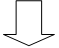 Понедельник – пятница8.00 – 17.00Обеденный перерыв12.00 - 13.00Суббота, воскресеньевыходной деньВторник9.00 – 29.00Среда, пятница09.00 – 18.00Суббота9.00 – 15.30Обеденный перерывс 13.00 до 14.00, суббота – с 13.00 до 13.30Воскресенье, понедельниквыходной день